Community Theme – Week 10   25.05.20Don’t forget to take photos of all the different things you are doing. If you have a scrapbook, notebook or folder you can keep all your work and photos together. Remember to email pictures of your learning into school so we can see what fun you are having!Community Theme – Week 10   25.05.20Don’t forget to take photos of all the different things you are doing. If you have a scrapbook, notebook or folder you can keep all your work and photos together. Remember to email pictures of your learning into school so we can see what fun you are having!Community Theme – Week 10   25.05.20Don’t forget to take photos of all the different things you are doing. If you have a scrapbook, notebook or folder you can keep all your work and photos together. Remember to email pictures of your learning into school so we can see what fun you are having!Community Theme – Week 10   25.05.20Don’t forget to take photos of all the different things you are doing. If you have a scrapbook, notebook or folder you can keep all your work and photos together. Remember to email pictures of your learning into school so we can see what fun you are having!Community Theme – Week 10   25.05.20Don’t forget to take photos of all the different things you are doing. If you have a scrapbook, notebook or folder you can keep all your work and photos together. Remember to email pictures of your learning into school so we can see what fun you are having!MondayTuesdayWednesdayThursdayFriday9-11ReadingRead ‘Mary Seacole’ and answer comprehension questions.WritingChoose an activity from the list.ReadingRead ‘Florence Nightingale’ and answer comprehension questions.WritingChoose an activity from the list.ReadingRead ‘What Does a Nurse Do’ and answer comprehension questions.WritingCompare nursing then and now.ReadingReader’s choice- Complete 15 minutes of readingWritingChoose an activity from the list.ReadingVisit the Mary Rose websitemaryrose.orgRead information on this famous ship.WritingWrite a letter, postcard or email.9-11Movementhttps://www.youtube.com/user/CosmicKidsYogaCosmic Yoga(YouTube)MovementPE with Joe Wicks, The Body CoachMovementGo outside for a walk, run or bike ride.MovementPE with Joe Wicks, The Body CoachMovementGo outside for a walk, run or bike ride.11-11.15BreakBreakBreakBreakBreak11.15-12.15MathsNumber gymhttp://www.numbergym.co.uk/FractionsMathsNumber gymhttp://www.numbergym.co.uk/FractionsMathsNumber gymhttp://www.numbergym.co.uk/FractionsMathsPurple Mash- Fractonio’s PizzeriaMathsNumber gymhttp://www.numbergym.co.uk/Fractions12.15-1.15LunchLunchLunchLunchLunch1.15-2.50Theme WorkChoose an activity from the list.Theme WorkChoose an activity from the list.Theme WorkChoose an activity from the list.Theme WorkChoose an activity from the list.Theme WorkChoose an activity from the list.2.50-3.15Reflecting Roxy 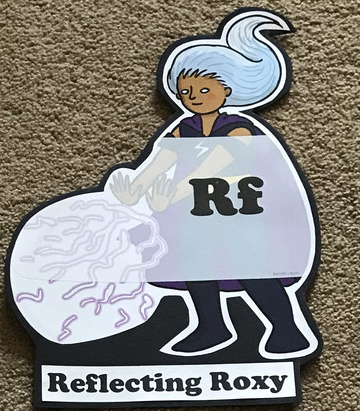 What have you learnt today and how could you have improved any of your work?STORY TIMEMaking Links Molly 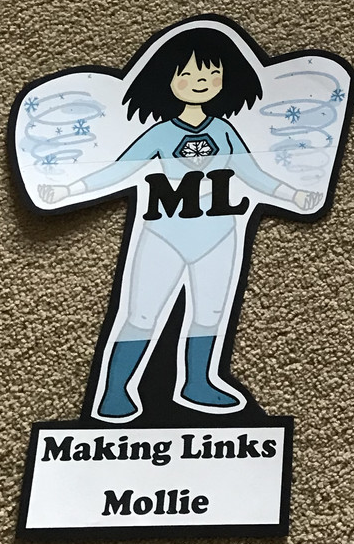 Can you use any learning that you have done today, in other parts of your life?STORY TIMEResilience Rex 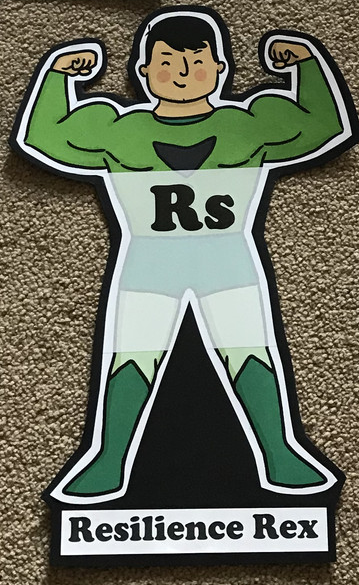 Have you found anything challenging today? How did  you overcome the challenges?STORY TIMECollaborating Carlos 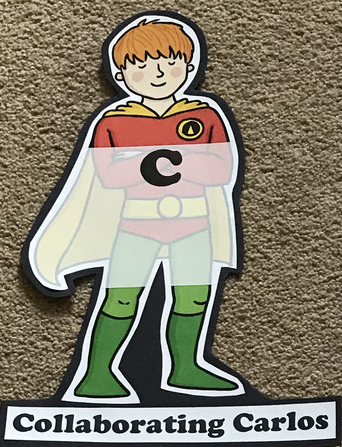 Did you work alone today or with someone else? How did that go?STORY TIMEMotivating Melinda 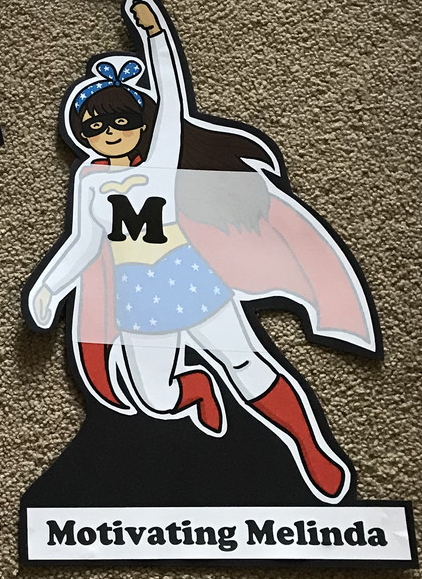 Have you encouraged someone else today? How did you motivate yourself today?STORY TIME